LA FORMACIÓN ESPIRITUAL DEL CATEQUISTA DISCÍPULO MISIONERO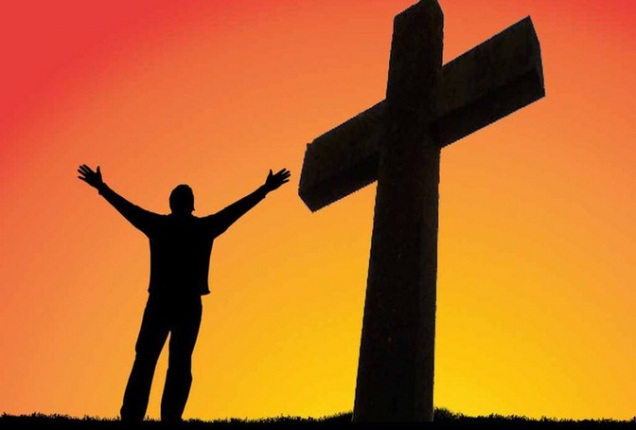 “Ser discípulos y misioneros de Jesucristo…conlleva seguirlo, vivir en intimidad con Él, imitar su ejemplo y dar testimonio” (DIA 3b).“La misión es inseparable del discipulado, por lo cual no debe entenderse como una etapa posterior a la formación, aunque se la realice de diversas maneras de acuerdo a la propia vocación y al momento de la maduración humana y cristiana en que se encuentra la persona” (DA 278e).“La V Conferencia General va a ayudar a los cristianos a vivir su fe con alegría y coherencia, a tomar conciencia de ser discípulos y misioneros de Cristo, enviados por Él al mundo para anunciar y dar testimonio de nuestra fe y amor” (DIA 1a).“Jesús invita a encontrarnos con Él y a que nos vinculemos estrechamente a Él” (DA 131). “Quien ha escuchado al Señor con admiración, cree en Él por la acción del Espíritu” (DA 278b).“De esta fuente (la revitalización de la fe en Cristo) podrán surgir nuevos caminos y proyectos pastorales creativos, que infundan una firme esperanza para vivir de manera responsable y gozosa la fe e irradiarla así en su propio ambiente” (DIA 2f).“La dimensión humana y comunitaria (de la formación) tiende a acompañar procesos de formación que lleven a asumir la propia historia y a sanarla, en orden a volverse capaces de vivir como cristianos en un mundo plural, con equilibrio, fortaleza, serenidad y libertad interior. Se trata de desarrollar personalidades que maduren en el contacto con la realidad y abiertas al Misterio” (DA 280a).“Como los primeros cristianos, que se reunían en comunidad, el discípulo participa en la vida de laIglesia y en el encuentro con los hermanos, viviendo el amor de Cristo en la vida fraterna solidaria” (DA 278d).“Es necesario formar a los discípulos en una espiritualidad misionera, que se basa en la docilidad al impulso del Espíritu, a su potencia de vida que moviliza y transfigura todas las dimensiones de la existencia…que busca penetrarlo todo con su fuego y su vida” (DA 284).“Para formar al discípulo y sostener al misionero en su gran tarea, la Iglesia les ofrece, además del Pan de la Palabra, el Pan de la Eucaristía” (DIA 4d).“Sin una participación activa en la celebración eucarística dominical y en las fiestas de precepto, no habrá un discípulo misionero maduro” (DA 252).“María Santísima, la Virgen pura y sin mancha es para nosotros escuela de fe destinada a guiarnos y a fortalecernos en el camino que lleva al encuentro con el Creador del cielo y de la tierra” (DA 270).“(La V Conferencia General recomienda una nueva pastoral urbana que) …desarrolle una espiritualidad de la gratitud, de la misericordia, de la solidaridad fraterna, actitudes propias de quien ama desinteresadamente y sin pedir recompensa” (DA 517c).“Se requiere…capacitar a quienes puedan acompañar espiritual y pastoralmente a otros” (DA 282).ConocimientosEs consciente de ser discípulo de CristoEs consciente de ser misionero de CristoDestrezasVive su feMuestra creatividad apostólicaEncomienda al Espíritu Santo la conversiónForma cristianos con madurez humanaAyuda a madurar en la feForma cristianos misionerosCultiva variedad de vocacionesEncamina a la comunión con JesucristoInfunde esperanza cristianaDa acompañamiento espiritualActitudesAlegría por la Buena NoticiaIntimidad con CristoAmorSe fortalece con la EucaristíaEncuentra en María una escuela de feDocilidad al EspírituEspiritualidad de gratitud o eucarística IndicadoresArgumenta con los criterios del EvangelioActúa como enviado por Cristo, no independienteIndicadoresActúa coherente con el EvangelioPropone innovaciones apostólicasPide al Espíritu Santo acompañar su catequesisDesarrolla creyentes sanos, serenos, fuertes y libresEstimula una fe vivida y comunicativaPropone acciones evangelizadoras y servicialesMotiva el discernimiento y fidelidad vocacionalLos catequizandos por sí declaran amar a JesucristoDa esperanza en Cristo sin desanimar o descalificarEscucha para ayudar a descubrir la voluntad de DiosIndicadoresComunica alegría por la Buena NoticiaDedica tiempo a la comunicación con CristoMuestra amor a Dios y al prójimoEs fiel a la eucaristía dominical y en días de preceptoMuestra y promueve devoción ilustrada a MaríaMuestra atención al Espíritu para tomar decisionesSus catequizandos más agradecen.